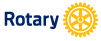 2015年　9月国際ロータリー第2790地区地区内各ロータリークラブ会長、幹事、会員増強委員長　各位国際ロータリー第2790地区　　　　　　2015-16年度　ガバナー　櫻木　英一郎各分区　ガバナー補佐会員増強・退会防止委員会委員長　北 原　俊 彦RID2790地区会員増強セミナー参加の御礼と委員会からのお願い　時下益々ご清祥のこととお慶び申し上げます。平成27年8月22日の地区会員増強セミナーにご参加いただき誠に有難う御座いました。　当日の熱い思いを継続して戴きたく、『会員増強シート』及び『会員紹介カード』を地区ホームページに搭載しましたので、ご活用くださいますようお願い申し上げます。　尚、やむを得ず欠席されたクラブにおいては、当日の資料を送封いたしましたので、同様にご活用くださいますようお願い申し上げます。　さて、すでに特別会員増強委員会の設置及び会員増強目標値の設定をされていることと存じ上げますが、そのことについて会員増強・退会防止委員会までご連絡をお願い申し上げます。　　　　　　　　　　　　ロータリークラブ記入者 　　　　　　　　　　 様（ 会長 ・ 幹事 ・ 増強委員長 ・ その他 ）（○印をお願いします。）　特別会員増強委員会を設置　した　・　していない　。（○印をお願いします。）　会員増強　純増　　　　　名連絡先　　　　　　　　　会員増強・退会防止委員会　小寺　眞澄　　　　　　FAX 0476‐24‐3220　　追伸　ご連絡は、　　９月　３０日　までにお願いいたします。